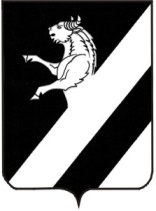 КРАСНОЯРСКИЙ КРАЙ АЧИНСКИЙ РАЙОНАДМИНИСТРАЦИЯ ТАРУТИНСКОГО  СЕЛЬСОВЕТАПОСТАНОВЛЕНИЕ29.05.2019			             п. Тарутино	   	                      № 37 -ПВ целях реализации Федеральной целевой программы «Жилище» на 2015-2020 годы  утвержденной  постановление Правительства  Российской Федерации  от 17.12.2010 № 1050 (с изменениями в ред. Постановления Правительства РФ от 20.05.2017 № 609), мероприятия 8 "Субсидии бюджетам муниципальных образований Красноярского края на предоставление социальных выплат молодым семьям на приобретение (строительство) жилья" подпрограммы "Улучшение жилищных условий отдельных категорий граждан, проживающих на территории Красноярского края" государственной программы Красноярского края "Создание условий для обеспечения доступным и комфортным жильем граждан Красноярского края", утвержденной  Постановлением Правительства Красноярского края от 30.09.2013 N 514-п,  в рамках муниципальной программы «Молодежь Ачинского района в XXI веке» подпрограммы «Обеспечение жильем молодых семей в Ачинском районе»  утвержденной постановлением Администрации Ачинского района от 14.10.2013 № 922-п, руководствуясь Уставом Тарутинского   сельсовета ПОСТАНОВЛЯЮ:           1. Признать  участниками  мероприятия № 8 «Субсидии бюджетам муниципальных образований  Красноярского края на предоставление социальных выплат молодым семьям на приобретение (строительство) жилья», включить в список участников  мероприятия № 8  и поставить в очередь в качестве имеющих право на получение государственной поддержки, путем предоставления социальной выплаты на приобретение (строительство) жилья следующих молодых семей, согласно приложению № 1.2. Утвердить список молодых семей – участников  мероприятия на 2020 год «Субсидии бюджетам муниципальных образований  Красноярского края на предоставление социальных выплат молодым семьям на приобретение (строительство) жилья», согласно приложению  № 1.3. Контроль исполнения настоящего постановления  оставляю за собой.4. Постановление вступает в силу со дня подписания.Глава  сельсовета                               	                                                            В.А. Потехин исп. Рутковская Наталья Николаевна  8 (39151) 90-2-53О признании  молодых семей участниками мероприятия № 8 «Субсидии бюджетам муниципальных образований Красноярского края на предоставление социальных выплат молодым семьям на приобретение (строительство) жилья» 